FORMULAR ZUR RISIKOBEWERTUNG VOR DER REISE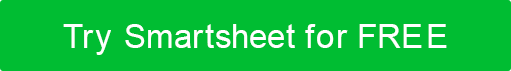 Bevor Sie einen Termin vereinbaren, senden Sie bitte das ausgefüllte Formular an:Bitte erlauben Sie 48 Stunden nach dem Absenden dieses Formulars, um einen Termin in unserem Büro zu vereinbaren. Denken Sie daran, eine aktualisierte Aufzeichnung aller Impfungen, die Sie erhalten haben, zu Ihrem Termin mitzubringen.NAME DES REISENDENGESCHLECHTGEBURTSDATUMDATUM DER ABREISEDATUM DER RÜCKSENDUNGWERDEN SIE ALLEINE ODER IN EINER GRUPPE REISEN?WERDEN SIE ALLEINE ODER IN EINER GRUPPE REISEN?ZWECK DER REISEWELCHE AKTIVITÄTEN ODER AUSFLÜGE HABEN SIE GEPLANT?REISEZIEL / REISEGEBIETin der Reihenfolge des BesuchsDAUER DES AUFENTHALTSWOHNRAUMz.B. Hotel, Herberge, Zelt, EinfamilienhausTRANSPORTMITTEL(N)MEDIZINISCHE VORGESCHICHTEMEDIZINISCHE VORGESCHICHTEKRANKHEIT(EN) Aktuell und ZurückAKTUELLE(N) MEDIKAMENTE(N)Bitte geben Sie Dosierung und Häufigkeit anALLERGIENwenn überhauptREAKTIONEN AUF FRÜHERE IMPFSTOFFEwenn überhauptHatten Sie kürzlich eine Operation?Haben Sie schon einmal Malariatabletten eingenommen?Wenn ja, geben Sie bitte den Namen jedes einzelnen an.Bitte fügen Sie alle zusätzlichen Informationen hinzu, die Sie für relevant halten.VERZICHTSERKLÄRUNGAlle Artikel, Vorlagen oder Informationen, die von Smartsheet auf der Website bereitgestellt werden, dienen nur als Referenz. Obwohl wir uns bemühen, die Informationen auf dem neuesten Stand und korrekt zu halten, geben wir keine Zusicherungen oder Gewährleistungen jeglicher Art, weder ausdrücklich noch stillschweigend, über die Vollständigkeit, Genauigkeit, Zuverlässigkeit, Eignung oder Verfügbarkeit in Bezug auf die Website oder die auf der Website enthaltenen Informationen, Artikel, Vorlagen oder zugehörigen Grafiken. Jegliches Vertrauen, das Sie auf solche Informationen setzen, erfolgt daher ausschließlich auf Ihr eigenes Risiko.